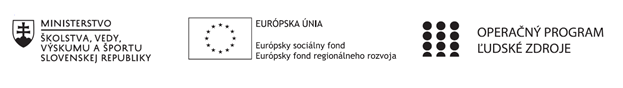 Správa o činnosti pedagogického klubu Príloha:Prezenčná listina zo stretnutia pedagogického klubuPríloha správy o činnosti pedagogického klubu                                                                                             PREZENČNÁ LISTINAMiesto konania stretnutia: ZŠ Sama CambelaDátum konania stretnutia: .....19.04.2021 ........Trvanie stretnutia: ...14, 00 – 17,00 hod......Zoznam účastníkov/členov pedagogického klubu:Meno prizvaných odborníkov/iných účastníkov, ktorí nie sú členmi pedagogického klubu  a podpis/y:Prioritná osVzdelávanieŠpecifický cieľ1.1.1 Zvýšiť inkluzívnosť a rovnaký prístup ku kvalitnému vzdelávaniu a zlepšiť výsledky a kompetencie detí a žiakovPrijímateľZákladná škola Sama Cambela, Školská 14, 976 13 Slovenská ĽupčaNázov projektuZvýšenie kvality vzdelávania na ZŠ Sama Cambela v Slovenskej ĽupčiKód projektu  ITMS2014+312011R070Názov pedagogického klubu 5.6.2. Pedagogický klub - čitateľské dielne s písomným výstupomDátum stretnutia  pedagogického klubu19.04. 2021  Miesto stretnutia  pedagogického klubuZŠ Sama Cambela, Slovenská ĽupčaMeno koordinátora pedagogického klubuMgr. Marcela KramcováOdkaz na webové sídlo zverejnenej správyhttp://www.zsslovlupca.edu.sk/Manažérske zhrnutie:Z dôvodu prerušeného vyučovania od 26. októbra 2020 do 16. apríla 2021 bola dočasne pozastavená činnosť pedagogického klubu Čitateľské dielne. Po obnovení vyučovania od 19. 4. 2021 bude 11 stretnutí klubu presunutých do mesiacov apríl a máj. Obsahovo sa budú venovať realizácii aktualizovaného plánu práce klubu, t.j. príprave materiálov a pracovných listov na rozvoj čitateľskej gramotnosti, aktivitám súvisiacim s hodnotením a sebahodnotením žiakov a učiteľov pri rozvíjaní čitateľskej gramotnosti. Výsledkom práce klubu bude zbierka textov s úlohami na rozvoj čitateľskej gramotnosti.  Keďže boli extrahodiny čitateľských dielní realizované aj počas prerušeného vyučovania a prebiehali dištančnou formou, bolo potrebné zhodnotiť ich priebeh a obsahové zameranie.Kľúčové slová:Harmonogram činnosti, evalvácia a autoevalvácia, dištančné vyučovanie, zbierka textovHlavné body, témy stretnutia, zhrnutie priebehu stretnutia: V úvode stretnutia  členovia klubu konštatovali, že od   26. októbra 2020 do 16. apríla 2021 bolo na základe rozhodnutia MŠ prerušené vyučovanie. V tomto čase sa dočasne prerušila aj činnosť pedagogického klubu čitateľské dielne. Po obnovení školského vyučovania od 19. 4. 2021 (8. a 9. ročník) pokračuje práca pedagogického klubu Čitateľské dielne podľa upraveného harmonogramu. V zmysle usmernenia projektového manažéra odboru implementácie projektov sekcie štrukturálnych fondov EÚ ako sprostredkovateľského orgánu pod riadiacim orgánom pre OP Ľudské zdroje z ministerstva školstva budú stretnutia klubu nerealizované od novembra 2020 do polovice apríla 2021 (11 stretnutí) prerozdelené medzi ostávajúce mesiace trvania realizácie projektu s tým, že počet stretnutí klubu v rámci jedného mesiaca môže byť vyšší ako dve stretnutia. 11 nerealizovaných stretnutí plánujeme uskutočniť v mesiacoch apríl, máj a jún 2021. Ich náplňou bude: návrh netradičných foriem rozvoja čitateľskej gramotnosti – príprava zábavných aktivít na prácu s literárnymi textami, námety na prácu s textom s využitím rôznych metodík na porozumenie textu (maľované čítanie, stratégia KWL, metodika INSERT,....), práca s čítačkami. Pripravené a realizované budú tiež aktivity na prognózujúce, priebežné a záverečné sebahodnotenie, ktoré je prirodzenou a potrebnou súčasťou kompetencií žiakov.Členovia klubu diskutovali o obsahovej náplni vyučovania extrahodín Čitateľské dielne v 5., 7. a 9. ročníku, ktoré prebiehalo dištančnou formou aj v čase prerušeného vyučovania. Materiály boli žiakom posielané raz týždenne podľa upraveného rozvrhu, ktorý bol odsúhlasený pedagogickou radou ešte na začiatku školského roka 2020/21 pre prípad, ak by došlo k prerušeniu vyučovania z dôvodu zhoršenia epidemiologickej situácie.  Podľa neho členovia klubu Čitateľské dielne posielali žiakom študijné materiály a zadania vždy v utorok. Na online zadávanie materiálov sa využívali portály „zborovna.sk“, „edupage.sk“, aplikácia zoom, prípadne zborník textov, ktorý mali žiaci doma k dispozícii. Žiaci siedmeho ročníka mali možnosť pracovať s knihou podľa vlastného výberu, prípadne s dlhšími alebo kratšími žánrami umeleckej literatúry, ktoré korešpondovali s preberaným učivom na hodinách literatúry. Materiály boli zamerané na samostatnú prácu žiaka s textom, vyhľadávanie a triedenie informácií, opis čitateľských zážitkov atď. Mali formu pracovných listov, prezentácií, online testov, vlastnej tvorby... Pre žiakov, ktorí nemajú prístup na internet, boli materiály sprostredkované v papierovej podobe raz týždenne. Žiaci mali v niektorých prípadoch možnosť samokontroly a sebahodnotenia, mohli diskutovať o prečítaných knihách na videohodinách zoom, prípadne spätnú väzbu poskytol učiteľ po zhodnotení žiakovho výstupu. Závery a odporúčania:Členovia klubu Čitateľské dielne aktualizovali harmonogram stretnutí klubu, podľa ktorého sa bude pracovať po obnovení vyučovania od 19. apríla. Navrhnuté aktivity sa budú od 19.4  do 23.4. realizovať v 9. ročníku prezenčne a v 5. a 7. ročníku  dištančne a od 26.4. (ak to epidemiologická situácia dovolí) prejdú všetky ročníky druhého stupňa na prezenčné vzdelávanie. Výsledným výstupom aktivít členov klubu bude systematizácia výsledkov doterajšej činnosti v podobe zbierky textov s úlohami na rozvoj čitateľskej gramotnosti. Vypracoval (meno, priezvisko)Mgr. Marcela KramcováDátum19.04.2021Podpis............................Schválil (meno, priezvisko)............................Dátum............................Podpis............................Prioritná os:VzdelávanieŠpecifický cieľ:1.1.1 Zvýšiť inkluzívnosť a rovnaký prístup ku kvalitnému vzdelávaniu a zlepšiť výsledky a kompetencie detí a žiakovPrijímateľ:Základná škola Sama Cambela, Školská 14, 976 13 Slovenská ĽupčaNázov projektu:Zvýšenie kvality vzdelávania na ZŠ Sama Cambela v Slovenskej ĽupčiKód ITMS projektu:312011R070Názov pedagogického klubu:5.6.2. Pedagogický klub - čitateľské dielne s písomným výstupomč.Meno a priezviskoPodpisInštitúcia1.Mgr. Marcel HlaváčZŠ Sama Cambela2.PhDr. Jana JamriškováZŠ Sama Cambela3.Mgr. Marcela KramcováZŠ Sama Cambelač.Meno a priezviskoPodpisInštitúcia